TRƯỜNG ĐẠI HỌC NHA TRANG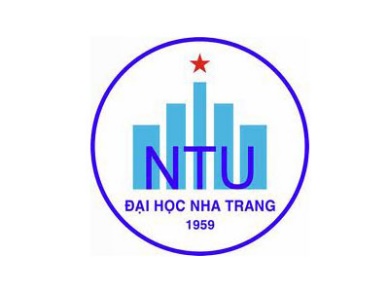 Khoa/Viện: Điện- điện tửBộ môn: Điện tử-tự độngĐỀ CƯƠNG CHI TIẾT HỌC PHẦN1. Thông tin về học phần:Tên học phần:						Tiếng Việt:   Điện tử công suất.Tiếng Anh:   Power Electronics		Mã học phần:		ELA345					Số tín chỉ:		3 (2LT+1TH)			Đào tạo trình độ:	Đại học	 					Học phần tiên quyết:	Cấu kiện điện tử, điện tử tương tự, máy điện, truyền động điện.		2. Thông tin về GV:Họ và tên:  Nguyễn Thị Thùy			Chức danh, học vị: Thạc sỹĐiện thoại: 0912108618			Email:	nguyenthuy@ntu.edu.vnĐịa chỉ NTU E-learning:			Địa chỉ Google Meet: meet.google.com/ydw-evab-hwaĐịa điểm tiếp SV: Văn phòng khoa Điện- điện tử3. Mô tả học phần: -Học phần trang bị cho người học kiến thức về linh kiện điện tử công suất và các mạch điện tử công suất như các bộ chỉnh lưu, bộ biến đổi AC-AC, bộ biến đổi DC-DC và bộ nghịch lưu- biến tần, qua đó nhằm giúp người học có khả năng phân tích, thiết kế các mạch điện tử công suất ứng dụng cho các loại tải khác nhau trong thực tế.4. Mục tiêu: - Trang bị cho sinh viên những kiến thức cơ bản về đặc điểm, cấu tạo và nguyên lý của các bộ biến đổi công suất. Ngoài ra, môn học này cũng cung cấp cho sinh viên khả năng phân tích và thiết kế hệ thống điều khiển tự động hoá ứng dụng điện tử công suất.5. Chuẩn đầu ra (CLOs): Sau khi học xong học phần, người học có thể: 	a)  Phân biệt các linh kiện điện tử công suất với linh kiện điện tử tương tự, qua đó phân tích được nguyên tắc đóng cắt dòng điện trong mạch của các linh kiện điện tử công suất.b)Phân tích được cấu tạo nguyên lý hoạt động, vẽ giản đồ điện áp và dòng điện của các mạch  biến đổi công suất.	c) Tính toán được các thông số trong mạch điện tử công suất và lựa chọn các thiết bị trong mạch.	d) Vận dụng thiết kế một số các mạch điện tử công suất điều khiển cho một số tải cụ thể.	e) Thực hiện đấu nối, đo đạc một số mạch điện tử công suất cơ bản.6. Đánh giá kết quả học tập: 7. Tài liệu dạy học: 8. Kế hoạch dạy học:	(12) 8.1. Lý thuyết:9. Yêu cầu đối với người học: - Thường xuyên cập nhật và thực hiện đúng kế hoạch dạy học, kiểm tra, đánh giá theo Đề cương chi tiết học phần trên hệ thống NTU E-learning lớp học phần;- Thực hiện đầy đủ và trung thực các nhiệm vụ học tập, kiểm tra, đánh giá theo Đề cương chi tiết học phần và hướng dẫn của GV giảng dạy học phần;- Sinh viên đi học đầy đủ (>80%), làm bài tập, thảo luận theo yêu cầu của giảng viênNgày cập nhật: ……………………..	GIẢNG VIÊN	CHỦ NHIỆM HỌC PHẦN	(Ký và ghi họ tên)	(Ký và ghi họ tên)TRƯỞNG BỘ MÔN(Ký và ghi họ tên)TT.Hoạt động đánh giáHình thức/công cụ đánh giáNhằm đạt CLOsTrọng số (%)1Đánh giá quá trìnhThái độ, ý thức, chuyên cần.Bài kiểm tra (tự luận, trắc nghiệm)a,b,c302Thi giữa kỳTự luận ( thực hành)A,b,c (d)203Thi cuối kỳTự luận ( trắc nghiệm)A,b,c50TT.Tên tác giảTên tài liệuNăm xuất bảnNhà xuất bảnĐịa chỉ khai thác tài liệuMục đích sử dụngMục đích sử dụngTT.Tên tác giảTên tài liệuNăm xuất bảnNhà xuất bảnĐịa chỉ khai thác tài liệuTài liệu chínhTham khảo1Nguyễn Bính Điện tử công suất 2005Giáo dục Thư việnx2Nguyễn Thị ThùyBài giảng power point Điện tử công suất2019Lưu hành nội bộElearningx2Nguyễn Bính BT Điện tử công suất 2005Giáo dục Thư việnx3Lê Văn DoanhĐiện tử công suất2007KHKTThư việnx4Võ Minh Chính (chủ biên) Điện tử công suất2007KHKTThư việnxTuần Nội dungNhằm đạt CLOsPhương pháp dạy họcNhiệm vụ của người học1(13/9- 19/9)*Các linh  kiện điện tử công suất:-Điốt công suất.-Tranzitor công suất.-Thyristor.-Triac và ĐiacaGV thuyết trình, thảo luận, giao bài tập cho sinh viên.-Đọc chương 1 tài liệu [1] , [2].-Làm bài tập của giảng viên giao.-Tìm trên google, youtube các tài liệu, hình ảnh, video clip liên quan2(20/9-26/9)*Chỉnh lưu:-Khái niệm chung.-Chỉnh lưu một pha nửa chu kỳ-Chỉnh lưu một pha hai nửa chu kỳ.B,c,dGV thuyết trình, thảo luận, giao bài tập cho sinh viên.-Đọc chương 2 tài liệu [1] , [2].-Làm bài tập của giảng viên giao.-Tìm trên google, youtube các tài liệu, hình ảnh, video clip liên quan.3(27/9-3/10)-Chỉnh lưu cầu một pha .-Chỉnh lưu hình tia ba pha.-Bài tập.B,c,dGV thuyết trình, thảo luận, giao bài tập cho sinh viên.-Đọc chương 2 tài liệu [1] , [2].-Làm bài tập của giảng viên giao.-Tìm trên google, youtube các tài liệu, hình ảnh, video clip liên quan.4(4/10-10/10)-Chỉnh lưu cầu ba pha.-Bộ biến đổi đảo dòng.-Bài tậpB,c dGV thuyết trình, thảo luận, giao bài tập cho sinh viên.-Đọc chương 2 tài liệu [1] , [2].-Làm bài tập của giảng viên giao.-Tìm trên google, youtube các tài liệu, hình ảnh, video clip liên quan.5(11/10-17/10)-Mạch lọc.-Mạch điều khiển chỉnh lưu.-Bài tập.-Kiểm traB,c,dGV thuyết trình, thảo luận, giao bài tập cho sinh viên.-Đọc chương 2 tài liệu [1] , [2].-Làm bài tập của giảng viên giao.-Tìm trên google, youtube các tài liệu, hình ảnh, video clip liên quan.-Hoàn thành bài kiểm tra.6(18/10-24/10)* Bộ biến đổi xoay chiều- xoay chiều:-Bộ biến đổi xoay chiều- xoay chiều 1 pha.-Bài tập.-Bộ biến đổi xoay chiều – xoay chiều 3 pha.B,c,dGV thuyết trình, thảo luận, giao bài tập cho sinh viên.-Đọc chương 3 tài liệu [1] , [2].-Làm bài tập của giảng viên giao.-Tìm trên google, youtube các tài liệu, hình ảnh, video clip liên quan.7(25/10-31/10)-Bộ biến đổi xoay chiều- xoay chiều 3 pha.* Bộ biến đổi một chiều- một chiều:-Khái niệm.-Cơ sở lý thuyết.B,c,dGV thuyết trình, thảo luận, giao bài tập cho sinh viên.-Đọc chương 3, 4 tài liệu [1] , [2].-Làm bài tập của giảng viên giao.-Tìm trên google, youtube các tài liệu, hình ảnh, video clip liên quan.8(1/11-7/11)-Bộ biến đổi một chiều- một chiều.-Mạch điều khiển bộ biến đổi một chiều.-Ứng dụng của bộ băm xung áp một chiều.B,c,dGV thuyết trình, thảo luận, giao bài tập cho sinh viên.-Đọc chương 3, 4 tài liệu [1] , [2].-Làm bài tập của giảng viên giao.-Tìm trên google, youtube các tài liệu, hình ảnh, video clip liên quan.9(8/11-14/11)Nghỉ thi giữa kỳ10(15/11-21/11)*Nghịch lưu- biến tần:-Khái niệm.-Mạch nghịch lưu phụ thuộc.-Biến tần một phaB,c,dGV thuyết trình, thảo luận, giao bài tập cho sinh viên.-Đọc chương 5 tài liệu [1] , [2].-Làm bài tập của giảng viên giao.-Tìm trên google, youtube các tài liệu, hình ảnh, video clip liên quan.11(22/11-28/11)-Biến tần ba pha.-Kiểm traB,c,dGV thuyết trình, thảo luận, giao bài tập cho sinh viên.-Đọc chương 5 tài liệu [1] , [2].-Làm bài tập của giảng viên giao.-Tìm trên google, youtube các tài liệu, hình ảnh, video clip liên quan.-Hoàn thành bài kiểm tra.8.2.Thực hành8.2.Thực hành8.2.Thực hành8.2.Thực hành8.2.Thực hành8.2.Thực hành11.11.2Chỉnh lưuChỉnh lưu một phaChỉnh lưu ba phae10Hướng dẫn các bước thực hành, kiểm tra bài, giám sát và đánh giá quá trình thực hànhThực hành đấu nối, sử dụng các thiết bị đo để đo các thông số mạch , làm báo cáo2Bộ biến đổi DC-DCe8Hướng dẫn các bước thực hành, kiểm tra bài, giám sát và đánh giá quá trình thực hànhThực hành đấu nối, sử dụng các thiết bị đo để đo các thông số mạch , làm báo cáo33.13.2Bộ biến đổi AC-ACBộ biến đổi AC-AC một phaBộ biến đổi AC-AC ba phae6Hướng dẫn các bước thực hành, kiểm tra bài, giám sát và đánh giá quá trình thực hànhThực hành đấu nối, sử dụng các thiết bị đo để đo các thông số mạch , làm báo cáo44.14.2Nghịch lưu- biến tầnBiến tần 1 phaBiến tần 3 phae6Hướng dẫn các bước thực hành, kiểm tra bài, giám sát và đánh giá quá trình thực hànhThực hành đấu nối, sử dụng các thiết bị đo để đo các thông số mạch , làm báo cáo